Little Acorns Preschool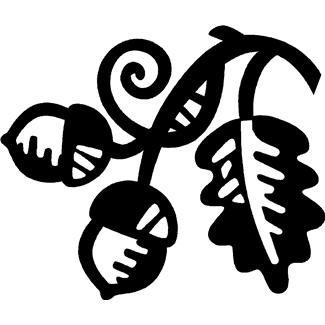 1078 Egypt Road, P.O. Box 874Oaks, PA 19456-0874610.666.6766  little-acorns-preschool.com2019 - 2020 Emergency FormChild’s Name -  ____________________________________	Date of Birth:  ________________Address - __________________________________________________________________________House Phone Number - _____________________________________________________________Special Concerns (allergies, physical limitations, etc.) - __________________________________________________________________________________________________________________Emergency Contact Information (two contacts, other than parents, who live locally, these individuals are authorized to pick up the above named child from school):Health Insurance InformationPrimary Care Doctor - ___________________   Office Number -  _________________________Insurance Company - ______________________________________________________________Policy Holder’s Name -  _____________________________________________________________Policy Number - ________________________   Group Number - __________________________Secondary Insurance – Yes  No – if yes, please provide information on back of formIf my child, __________________________, becomes ill or involved in an accident and I cannot be contacted, I authorize Little Acorns Preschool staff to transport my child to the nearest health care facility and/or hospital.  I authorize Little Acorns Preschool staff to secure the necessary medical treatment.Parent/Guardian Signature - ______________________________________  Date - __________Parent Name: __________________________Parent Name:  ________________________     Cell Number -  _______________________     Cell Number - ________________________Name - ________________________________Name - _________________________________Relationship to Child - __________________Relationship to Child- ____________________Home Number - ________________________Home Number - _________________________Cell Number - __________________________Cell Number - ___________________________